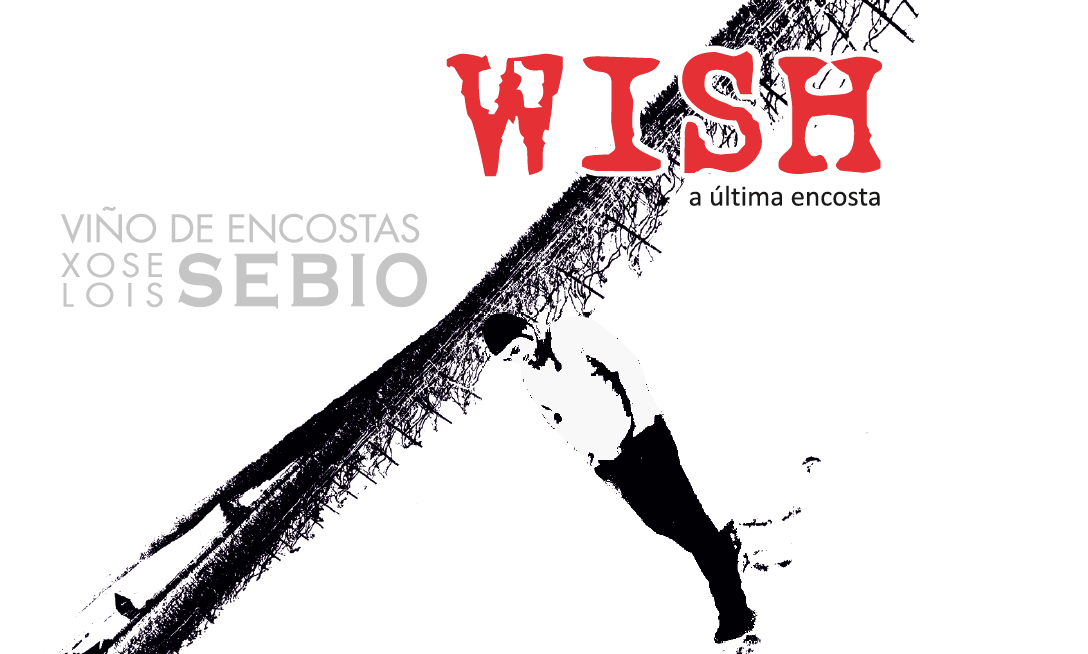 Viño de encostas Wish A última encosta 2016Wish es el fruto de las uvas de unas cepas muy viejas, en una encosta en As Penelas al límite de la D.O. Ribeiro. Esta encosta está orientada al noroeste entre dos salientes. Estos viñedos son únicos debido a las fuertes pendientes y sus paredes de piedra. Estas finca de difícil cultivo hacía que sus uvas fuesen las ultimas en recogerse. La elaboración por separado de esta vieja parcela nos reveló un vino diferente, menos concentrado y maduro, pero más fresco y de intensidad floral y frutal. Una línea más côte Rôtie, en el Hermitage del Ribeiro. La frescura y profundidad de un vino atlántico que sale al mercado solo en años cálidos.Esta añada de fríos invernales y lluvias en primavera, favorecieron los ataques de hongos, mermando la producción. El verano seco y caluroso con noches frías mantuvieron unos niveles de acidez medios, con maduraciones fenólicas tardías. Un año en que  las uvas tardaron en madurar  y las lluvias precipitaron la vendimia. Una añada que dará vinos golosos y comerciales con futuro.Imagen Es una ilustración que refleja. Además es un tributo a un grupo mítico de  rock gótico-post punk como es The Cure, que me acompañó y marcó en mi juventud. Wish es además el Deseo por esta encosta a lo largo de los años, hasta plasmarse en este vino.Vinificación 	Maceración prefermentativa en frío durante una semana y fermentación a baja temperatura, en depósitos abiertos de 1500L. Encubados cortos para respetar fruta, bazuqueo manual y leve prensado en una prensa manual de husillo.  Extracción solo de los taninos maduros y mucha fruta fresca. Iniciamos la maloláctica en depósito, para terminarla luego en barrica y así respetar toda la fruta y suavidad. Criamos en barricas de 600L envinadas de 2 vinos.Notas de cata Color violáceo, con alta capa. Notas de violeta, lilas, frutos rojos y azules, recuerdos minerales de xisto y pizarras.  Boca equilibrada y muy amplia. Fresca, con mucha fruta y directa, elegante y profunda. Taninos finos, suaves que acompañan la acidez, algo que solo se consigue de las cepas muy viejas. Final muy largo e intenso. Vino con carácter y único que mejorará con botella.Información técnica Producto Wish 2016 A última encostaProductor Xose Lois Sebio Zona y D.O. Gomariz, Sin D.O.Año 2016Tipo de suelo Arcillas con xistoViñas A encosta das PenelasEdad cepas 70-80 añosVariedades Mezcla muy amplia de variedades autóctonas Densidad plantación 1.25 x 1.25Poda y conducción Vaso; estacaAltitud 250-300 mVendimia   4ª semana septiembre. Vendimia manualFermentación Depósitos abiertos de inox.Maloláctica Inicio depósito, final barricasCrianza 14 meses en barricas de 500L de 3 vinos tintosEmbotellado  8/8/2016  Grado Alcohólico 13.6 % vol.Acidez Total en tartárico 5.4 g/lAcidez Volátil 0.6g/lpH 3.5Azucares Red.  1.4 g/lSulfuroso Libre 40Sulfuroso total 90Producción 1135 botellas de 750 mlCajas 6 botellas tumbadasInformación y fotos en    www.xlsebio.es